РАСПИСАНИЕ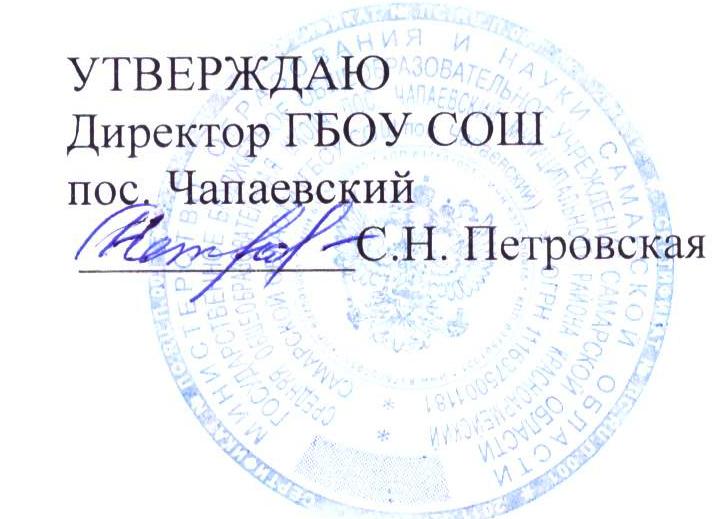 РАБОТЫ ОБЪЕДИНЕНИЙ ДОПОЛНИТЕЛЬНОГО ОБРАЗОВАНИЯГБОУ  СОШ пос.  ЧАПАЕВСКИЙна 2021-2022 уч. годПОНЕДЕЛЬ-НИКВТОРНИКСРЕДАЧЕТВЕРГПЯТНИЦАСУББОТА «УДИВИТЕЛЬНОЕ РЯДОМ»КаримовБаскарСалимович2 гр.1 г.о.13.45-14.2514.30-15.1015.15 – 15.55 1 гр.1 г.о.14.30-15.1015.15 – 15.5516.00 – 16.40«ЭРУДИТ»Рузов   Андрей Викторович  1 гр13.45-14.2514.30-15.102 гр13.45-14.2514.30-15.101 гр14.30-15.102 гр13.45-14.25«МУКОСОЛЬКА»АрчековаНаталия Викторовна1 гр. 1 г.о. (1,5ч.)д/с «Тополёк»09.40 - 10.1010.20 - 10.351 гр. 1 г.о. (1,5ч.)д/с «Тополёк»09.40 - 10.1010.20 - 10.35«РОБОКВАНТУМ»АрутюнянСусанна ХачиковнаКванториум2 гр(3-4 кл)13.45 - 14.2514.30 - 15.10Кванториум1 гр(1-2кл)13.00 - 13.4013.45 - 14.20Кванториум1 гр(1-2 кл.)2 гр(3-4 кл.)12.10-12.5013.00-13.40ВОЛЕЙБОЛКуликовская Марина Владимировна15.10-15.5016.00-16.4014.20-15.0015.10-15.5015.10-15.5016.00-16.40БАСКЕТБОЛКуликовская Марина Владимировна14.20-15.0015.10-15.5014.20-15.0015.10-15.50